Marco e Anna vanno a una festa. Metti il numero giusto vicino ai nomi degli accessoriLa borsetta è il nº____________			Il cappello è il nº____________Il portachiavi è il nº____________      		Il portafoglio è il nº____________Il fazzoletto è il nº____________			Il bracciale è il nº____________L’orecchino è il nº____________   			Gli occhiali sono il nº____________L’ombrello è il nº____________ 			L’orologio è il nº____________Le calze sono il nº____________  			La cintura è il nº____________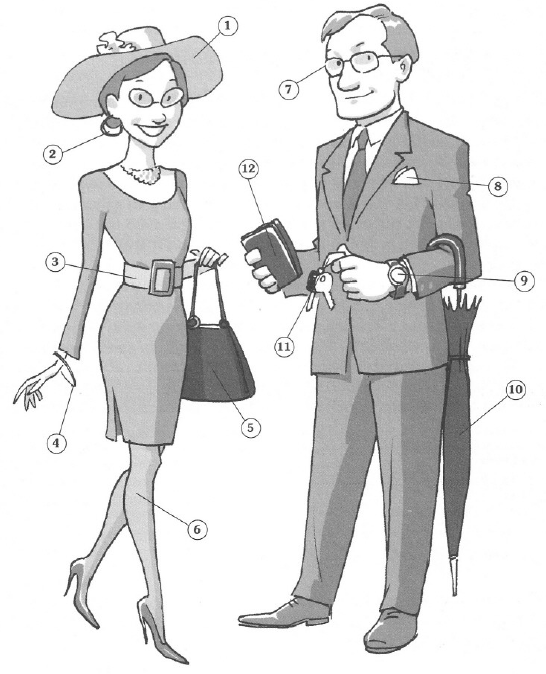 